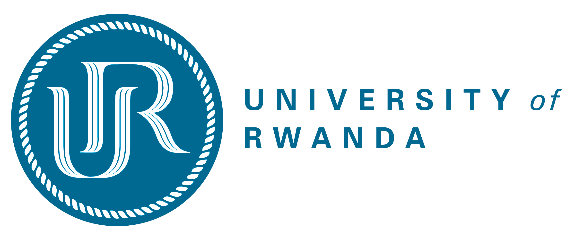 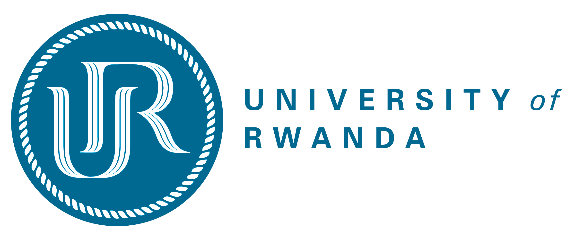 CLEARANCE FORMName of student: (As it appears in the certificate used during admission to the University)……………………………………………………………………………………………………………Registration number: ……………………………………………………………………School: …………………………………………………………………………………………………Department: …………………………………………………………………………………………Option/Specialization: …………………………………………………………………………………Tel. No.: ………………………………………………………………………………Email: …………………………………………………………………………………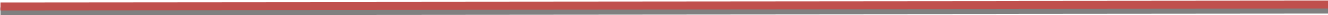 Reasons for clearing from the university (Tick as appropriate)Others:____________________________________________________________________________________________________________________________________________________________________I confirm that,I have no outstanding liabilities (for graduating or getting other academic documents).I confirm that my name and registration number is in the graduation list and is correctly captured (for Graduating students)Students Signature: _______________________Date: ____________________________Director of Finance/Accountant’ Signature: _________________ Date: ____________________________N.B: This clearance is valid for one month (for continuing students)Completion of my studiesAcademic Testimonial